1.	Aussteller2.	Beteiligungspreis und obligatorische GebührenAlle Beträge zzgl. ggf. anfallender in- und ausländischer Steuern2.1	Teilnahme bis zum einschließlich 4. Mal: à EURO 825 / Teilnehmer2.2.	Teilnahme zum 5. Mal oder öfter: • entfällt2.3.	Teilnahme für Unternehmen, welche die beiliegende Erklärung zur Doppelförderung bzw. der Beteiligung der öffentlichen Hand nicht unterzeichnen können: à EURO 2400 / Teilnehmer3.	Gebühren• entfällt4.	Ausstellungsgüter (Bei Informationsstand: Produktionsprogramm)	Abmessungen	Gewicht•      	     	     •      	     	     •      	     	     Wir haben die Allgemeinen und Besonderen Teilnahmebedingungen zur Kenntnis genommen und erkennen diese an. Wir verpflichten uns insbesondere nur Güter gemäß Ziffer 8 der Allgemeinen Teilnahmebedingungen für Beteiligungen des Bundes an Messen und Ausstellungen im Ausland auszustellen. Die Anlagen zur Anmeldung haben wir ausgefüllt beigelegt. Wir erklären, dass über unser Vermögen kein Insolvenzverfahren beantragt oder eröffnet worden ist bzw. wir keine eidesstattliche Versicherung nach § 802c Zivilprozessordnung oder § 284 Abgabenordnung 1977 abgegeben haben bzw. zu deren Abgabe verpflichtet sind.Anlagen:• Anlage zur Anmeldung: Besondere Teilnahmebedingungen• Anlage zur Anmeldung: Allgemeine Teilnahmebedingungen• Anlage zur Anmeldung: Erklärung zu Doppelförderung bzw. der Beteiligung der öffentlichen Hand• Anlage zur Anmeldung: Alternative Rechnungsanschrift• KostenübernahmeerklärungInformationszentrum der Bundesrepublik DeutschlandBioJapan - Internationale Fachmesse für Biotechnologien 
14. Okt. - 16. Okt. 2020, Yokohama, JapanAnlage zur Anmeldung(Obligatorisch: bitte ausgefüllt mit der Anmeldung zurücksenden)	Aussteller	Erklärung zu Doppelförderung bzw. der Beteiligung der öffentlichen Hand	Anläßlich unserer Anmeldung zur deutschen Beteiligung (Informationszentrum für Firmen) an der BioJapan - Internationale Fachmesse für Biotechnologien
14. Okt. - 16. Okt. 2020, YokohamaIch erkläre/Wir erklären, dass ich/wir keine institutionelle Förderung aus öffentlichen Mitteln erhalte/n.Ich erkläre/Wir erklären, dass ich/wir für die Teilnahme an dieser Messe keine weiteren öffentlichen Mittel aus Projektförderung erhalte/n.Ich erkläre/Wir erklären, dass mein/unser Unternehmen keine Bundes-, Landes- oder Kommunalbehörde, Landesförderinstitut oder sonstige juristische Person des öffentlichen Rechts ist.Ich erkläre/Wir erklären, dass an meinem/unserem Unternehmen keine Religionsgemeinschaft(en) oder juristische Person(en) des öffentlichen Rechts einzeln oder zusammen, direkt oder indirekt mehrheitlich beteiligt ist/sind.Informationszentrum der Bundesrepublik DeutschlandBioJapan - Internationale Fachmesse für Biotechnologien 
14. Okt. - 16. Okt. 2020, Yokohama, JapanAlternative Rechnungsanschrift	Aussteller	VeranstaltungBioJapan - Internationale Fachmesse für Biotechnologien
14. Okt. - 16. Okt. 2020, Yokohama	Abweichende Anschrift für den Rechnungsversand1. 	Aussteller / Exhibitor	_________________________________________________________	Ort / Datum; Place / Date	Stempel / Rechtsverbindliche Unterschrift; Stamp / Legally binding signature 2.	Rechnungsempfänger / Debitor_________________________________________________________	Ort / Datum; Place / Date	Stempel / Rechtsverbindliche Unterschrift; Stamp/ Legally binding signature Informationszentrum derBundesrepublik Deutschland BioJapan - Internationale Fachmesse für Biotechnologien
14. Okt. - 16. Okt. 2020, Yokohama, JapanInformationszentrum derBundesrepublik Deutschland BioJapan - Internationale Fachmesse für Biotechnologien
14. Okt. - 16. Okt. 2020, Yokohama, JapanInformationszentrum derBundesrepublik Deutschland BioJapan - Internationale Fachmesse für Biotechnologien
14. Okt. - 16. Okt. 2020, Yokohama, Japan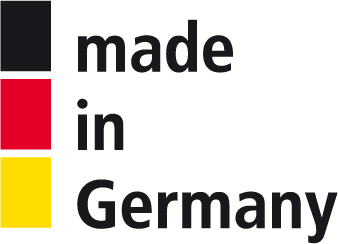 VeranstalterIn Kooperation mitIn Kooperation mitIn Kooperation mitIn Kooperation mitBalland Messe-Service GmbHVogelsanger Weg 45 a50858 KölnBalland Messe-Service GmbHVogelsanger Weg 45 a50858 Köln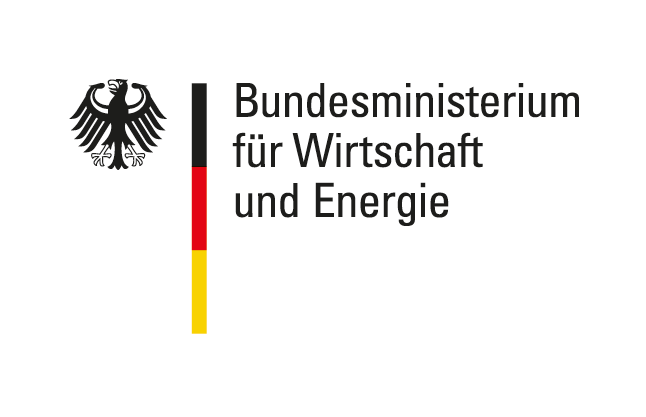 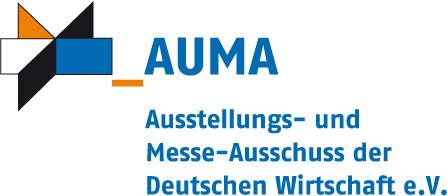 Durchführung/ Ausstellungsleitung (Durchführungsgesellschaft 
	i.S.d. AllgemeinenTeilnahmebedingungen)Durchführung/ Ausstellungsleitung (Durchführungsgesellschaft 
	i.S.d. AllgemeinenTeilnahmebedingungen)Durchführung/ Ausstellungsleitung (Durchführungsgesellschaft 
	i.S.d. AllgemeinenTeilnahmebedingungen)Durchführung/ Ausstellungsleitung (Durchführungsgesellschaft 
	i.S.d. AllgemeinenTeilnahmebedingungen)Durchführung/ Ausstellungsleitung (Durchführungsgesellschaft 
	i.S.d. AllgemeinenTeilnahmebedingungen)Balland Messe-Service GmbHhttp://www.balland-messe.de	Balland Messe-Service GmbHhttp://www.balland-messe.de	Balland Messe-Service GmbHhttp://www.balland-messe.de	Balland Messe-Service GmbHhttp://www.balland-messe.de	Balland Messe-Service GmbHhttp://www.balland-messe.de	Tel: 	+49 221 5005576-0Projektleiter/in:
Marius Juschkam.juschka@balland-messe.deTel: 	+49 221 5005576-28Fax: 	+49 221 5005576-9Tel: 	+49 221 5005576-0Projektleiter/in:
Marius Juschkam.juschka@balland-messe.deTel: 	+49 221 5005576-28Fax: 	+49 221 5005576-9Tel: 	+49 221 5005576-0Projektleiter/in:
Marius Juschkam.juschka@balland-messe.deTel: 	+49 221 5005576-28Fax: 	+49 221 5005576-9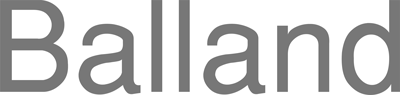 AnmeldungAnmeldeschluss: 13. Mai 2020Anmeldeschluss: 13. Mai 2020Anmeldeschluss: 13. Mai 2020Anmeldeschluss: 13. Mai 2020Anmeldeschluss: 13. Mai 2020Anmeldeschluss: 13. Mai 2020Wir melden uns als Aussteller zur oben angegebenen Beteiligung an.Wir melden uns als Aussteller zur oben angegebenen Beteiligung an.Wir melden uns als Aussteller zur oben angegebenen Beteiligung an.Wir melden uns als Aussteller zur oben angegebenen Beteiligung an.Wir melden uns als Aussteller zur oben angegebenen Beteiligung an.Wir melden uns als Aussteller zur oben angegebenen Beteiligung an.Wir melden uns als Aussteller zur oben angegebenen Beteiligung an.Firmenname:Straße:Ansprechpartner/in:PLZ, Ort:Telefon:Bundesland:Fax:UStID:E-Mail:	Ort, DatumFirmenstempel & rechtsverbindliche UnterschriftFirma:Straße:Geschäftsführer/in:PLZ, Ort:HRB-Nr.:Bundesland:Amtsgericht:Sachbearbeiterin:	Ort, DatumFirmenstempel & rechtsverbindliche UnterschriftFirma:Straße:PLZ, Ort:Bundesland:Firma:Straße:PLZ:Postfach:Zuständig:PPZ:Telefon:Ort:Fax:Land:E-Mail:	Ort, DatumFirmenstempel & rechtsverbindliche UnterschriftInformationszentrum der Bundesrepublik DeutschlandInformation centre of the Federal Republic of GermanyBioJapan - Internationale Fachmesse für Biotechnologien
14. Okt. - 16. Okt. 2020, Yokohama, JapanInformationszentrum der Bundesrepublik DeutschlandInformation centre of the Federal Republic of GermanyBioJapan - Internationale Fachmesse für Biotechnologien
14. Okt. - 16. Okt. 2020, Yokohama, JapanVeranstalter
OrganiserIn Kooperation mit
In cooperation withIn Kooperation mit
In cooperation withIn Kooperation mit
In cooperation withBalland Messe-Service GmbHVogelsanger Weg 45 a50858 KölnDurchführung / AusstellungsleitungRealisation and exhibition managementDurchführung / AusstellungsleitungRealisation and exhibition managementDurchführung / AusstellungsleitungRealisation and exhibition managementDurchführung / AusstellungsleitungRealisation and exhibition managementBalland Messe-Service GmbHhttp://www.balland-messe.deBalland Messe-Service GmbHhttp://www.balland-messe.deBalland Messe-Service GmbHhttp://www.balland-messe.deBalland Messe-Service GmbHhttp://www.balland-messe.deTel: 	+49 221 5005576-0Projektleiter(in)/Personal contact:
Marius Juschkam.juschka@balland-messe.deTel: 	+49 221 5005576-28Fax: 	+49 221 5005576-9Tel: 	+49 221 5005576-0Projektleiter(in)/Personal contact:
Marius Juschkam.juschka@balland-messe.deTel: 	+49 221 5005576-28Fax: 	+49 221 5005576-9Tel: 	+49 221 5005576-0Projektleiter(in)/Personal contact:
Marius Juschkam.juschka@balland-messe.deTel: 	+49 221 5005576-28Fax: 	+49 221 5005576-9Kostenübernahmeerklärung zum oben genannten InformationszentrumConfirmation of assumption of costs regarding the above mentioned Information centre Kostenübernahmeerklärung zum oben genannten InformationszentrumConfirmation of assumption of costs regarding the above mentioned Information centre Kostenübernahmeerklärung zum oben genannten InformationszentrumConfirmation of assumption of costs regarding the above mentioned Information centre Kostenübernahmeerklärung zum oben genannten InformationszentrumConfirmation of assumption of costs regarding the above mentioned Information centre Kostenübernahmeerklärung zum oben genannten InformationszentrumConfirmation of assumption of costs regarding the above mentioned Information centre Kostenübernahmeerklärung zum oben genannten InformationszentrumConfirmation of assumption of costs regarding the above mentioned Information centre Firma/Company:Straße/Street:PLZ, Ort/ZipCode, Town:Ident-Nr./ID No.:Bundesland/Federal State:Auftrags-Nr./Order No.:Wir bitten, Ihre Forderungen, die aus unserer Anmeldung zur obigen Veranstaltung und unserer Teilnahme an dieser entstehen, gegenüber dem unter Ziff. 2 aufgeführten, gesamtschuldnerisch haftenden Rechnungsempfänger geltend zu machen. Uns ist bekannt, dass wir erst nach vollständigem Ausgleich der Ihnen entstehenden Forderungen von unserer Verpflichtung zur Zahlung frei werden. We request you to enforce your claims resulting from our applications for the above event and from our participation in the said event against the debtor stated under 2, who is jointly and severally liable. We are aware that we will be released from our obligation to pay only upon complete settlement of your claims.Firma/Company:Straße/Address:PLZ/ZipCode:Postfach/Postbox:zuständig/Person in charge:PPZ/Postbox ZipCode:Telefon/Phone:Ort/Town:Fax/Fax:Land/Country:E-Mail/E-mail:Ich/wir erkläre(n) hiermit, dass ich/wir im Wege des Schuldbeitritts die gesamtschuldnerische Haftung für alle Forderungen übernehme(n), die dem Gläubiger aus der Teilnahme oder einer eventuellen Absage der Teilnahme des unter Ziff. 1 genannten Ausstellers an der obigen Veranstaltung entstehen. I/We hereby declare that I/we by way of collateral promise assume joint and several liability for all claims which arise in favour of the creditor resulting from the participation or a possible cancellation of participation of the company stated under 1 in the above event. 